Билеты по математике переводные 8ВБилет 1      1. Объясните, какая фигура называется многоугольником? Приведите примеры.      2. Упростите выражение   -0,5х(2х – 3) –(4х + 3)(1 – 2х).      3. Найдите сумму углов выпуклого шестиугольника.Билет 2Дайте определение параллелограмма? Сформулируйте свойства параллелограмма.Найдите значение выражения   a2 – 4bc , если a = 6,  b = -11,  c = -10.Найдите углы параллелограмма  АВСD, если   <А= 840  .Билет 3Какой четырехугольник называется  трапецией? Назовите виды трапеции?Решите уравнение  (5- 3х)2 – 0,5(2х – 3)(2х + 3) = 7х2 + 2,5.3.  Один из углов равнобедренной трапеции равен 680 . Найдите остальные углы трапеции.Билет 4      1.  Приведите примеры фигур, обладающих: а) осевой симметрией;  б) центральной  симметрией; в) и  осевой, и центральной симметрией.    2. Выполните действия:  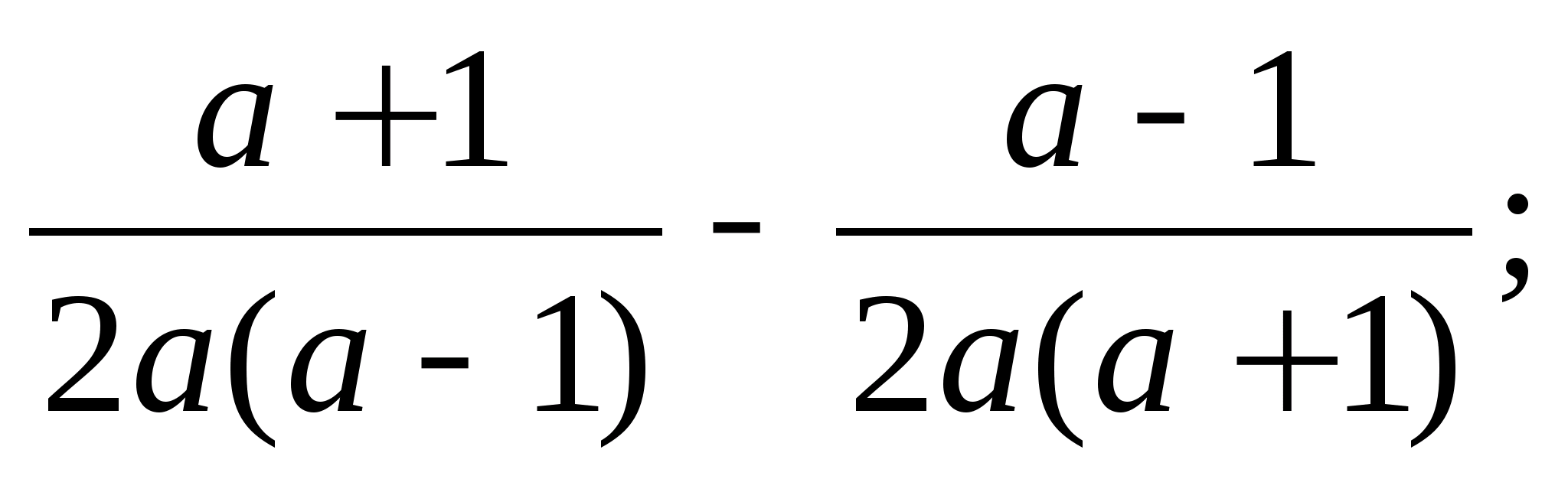     3.  Имеют ли центр симметрии: а) отрезок; б) луч; в) пара пересекающихся прямых;  г)  квадрат?Билет 5Сформулируйте основные свойства площадей многоугольников.Найдите значение выражения  при 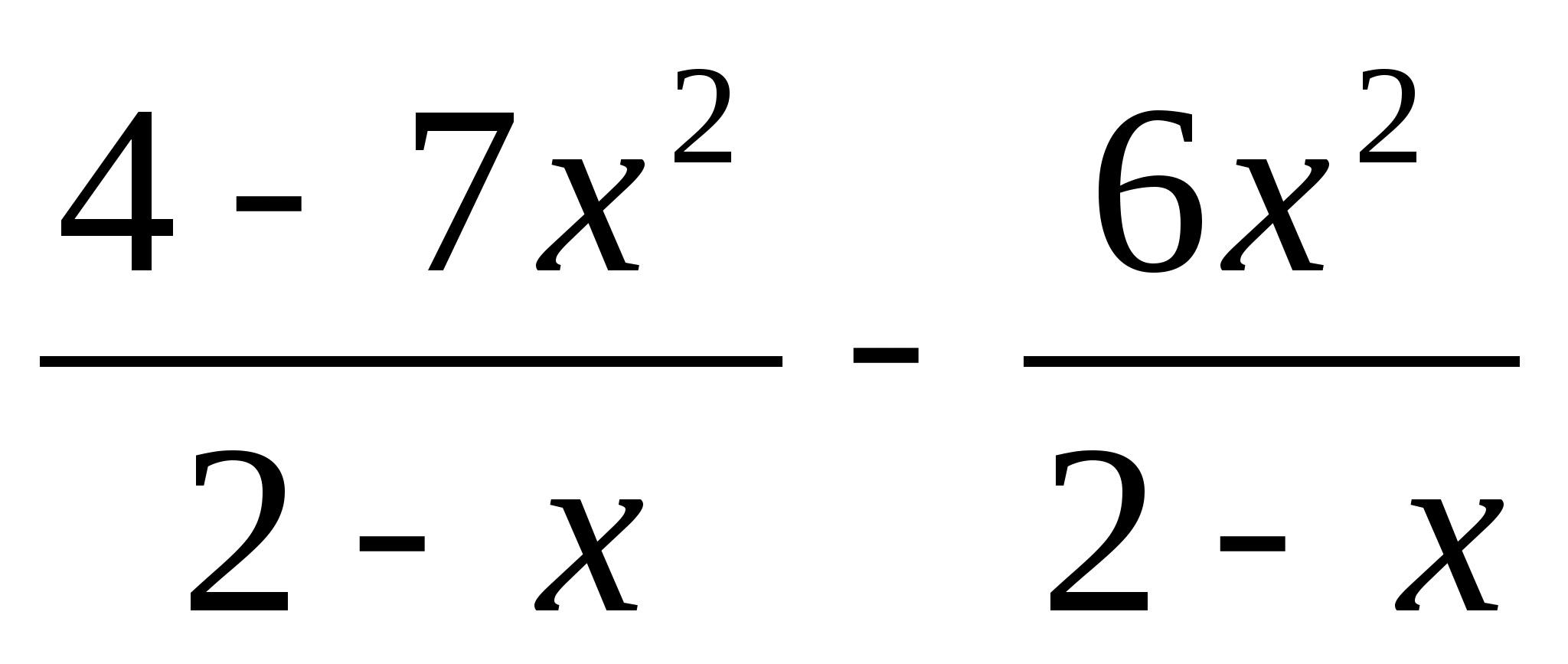 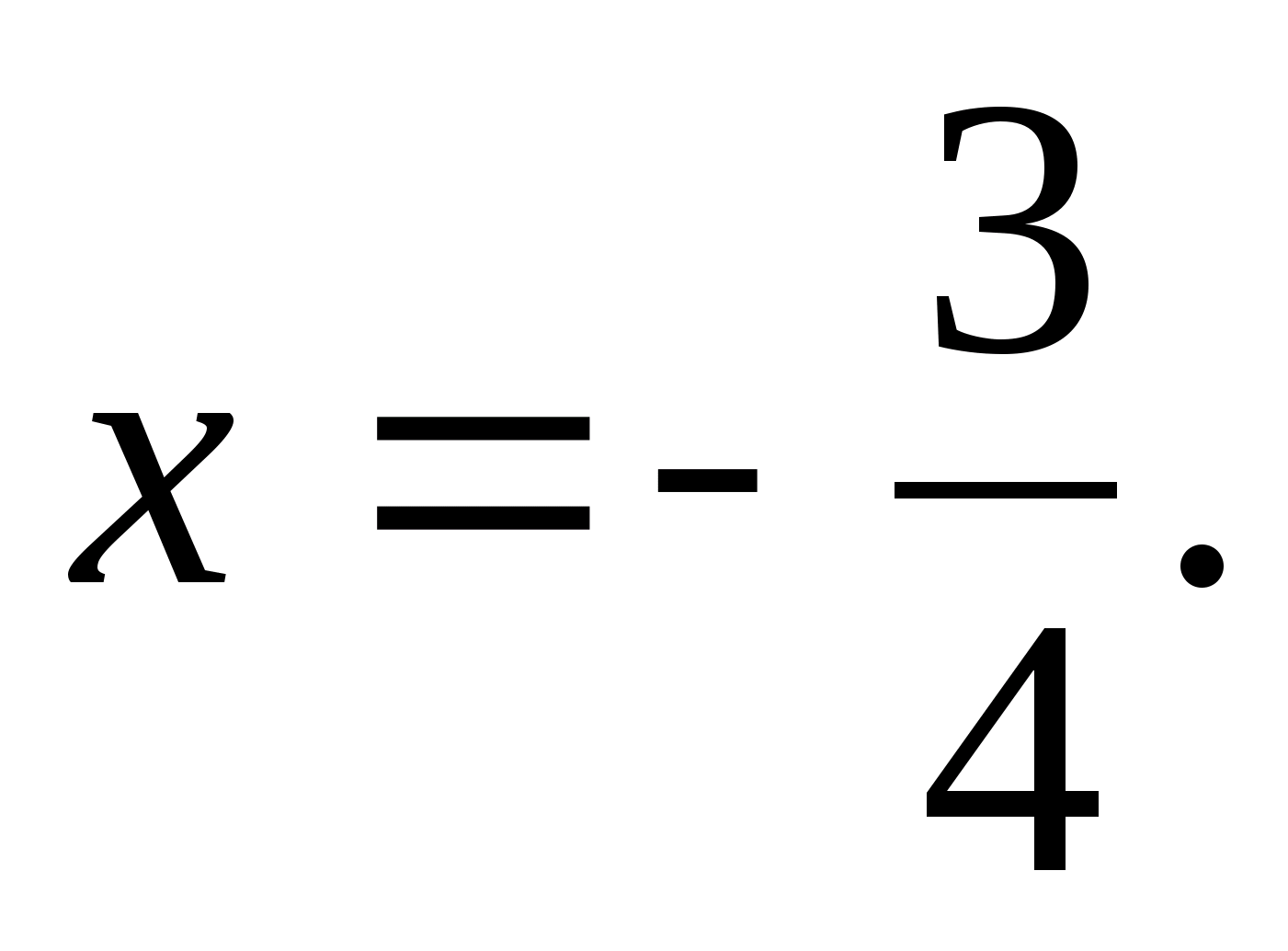 Смежные стороны  параллелограмма  равны 12 см и 14 см, а его острый  угол равен 300 . Найдите площадь  параллелограмма.Билет 61. Сформулируйте теорему Пифагора. Приведите примеры пифагоровых треугольников2. Решите уравнение     =  .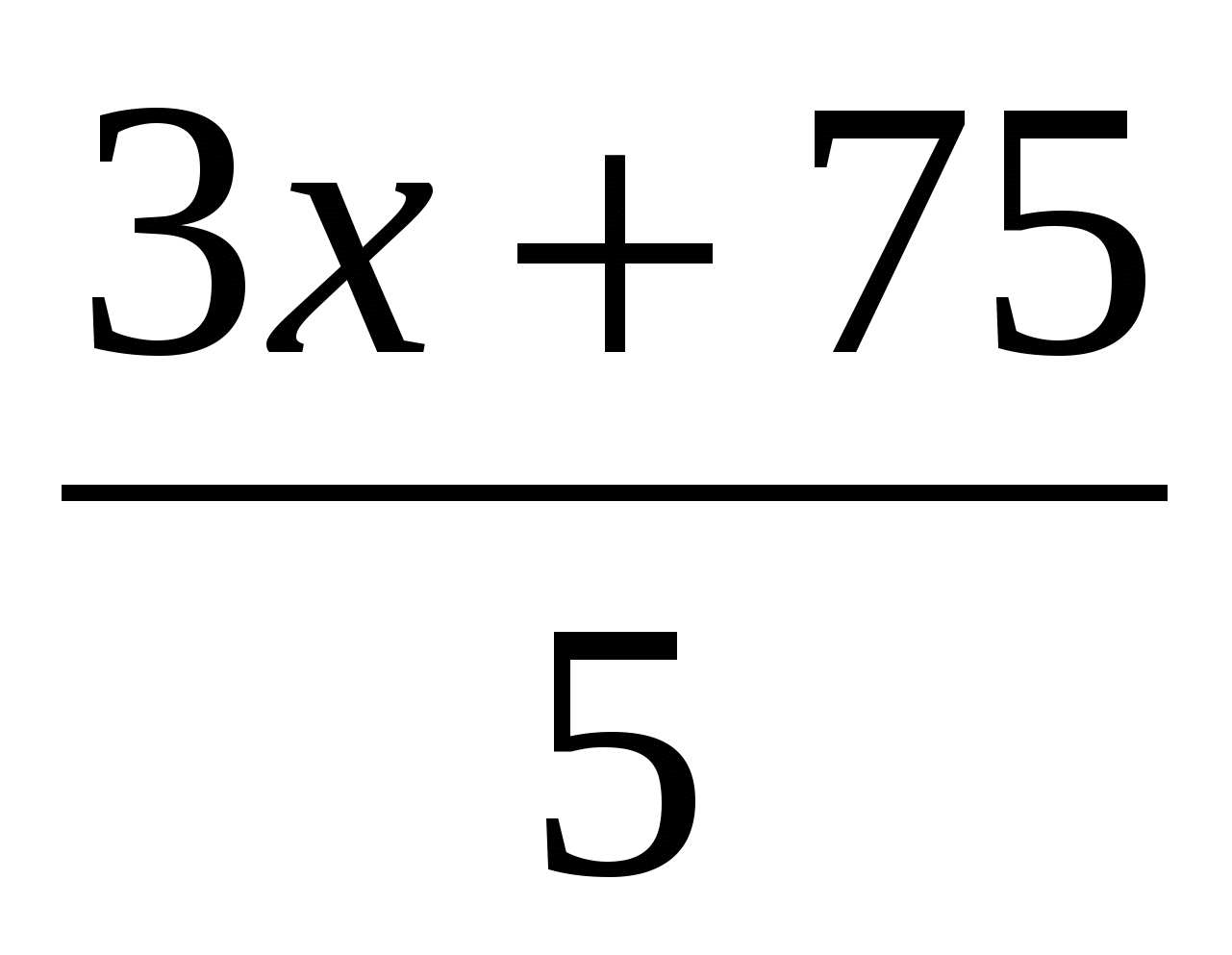 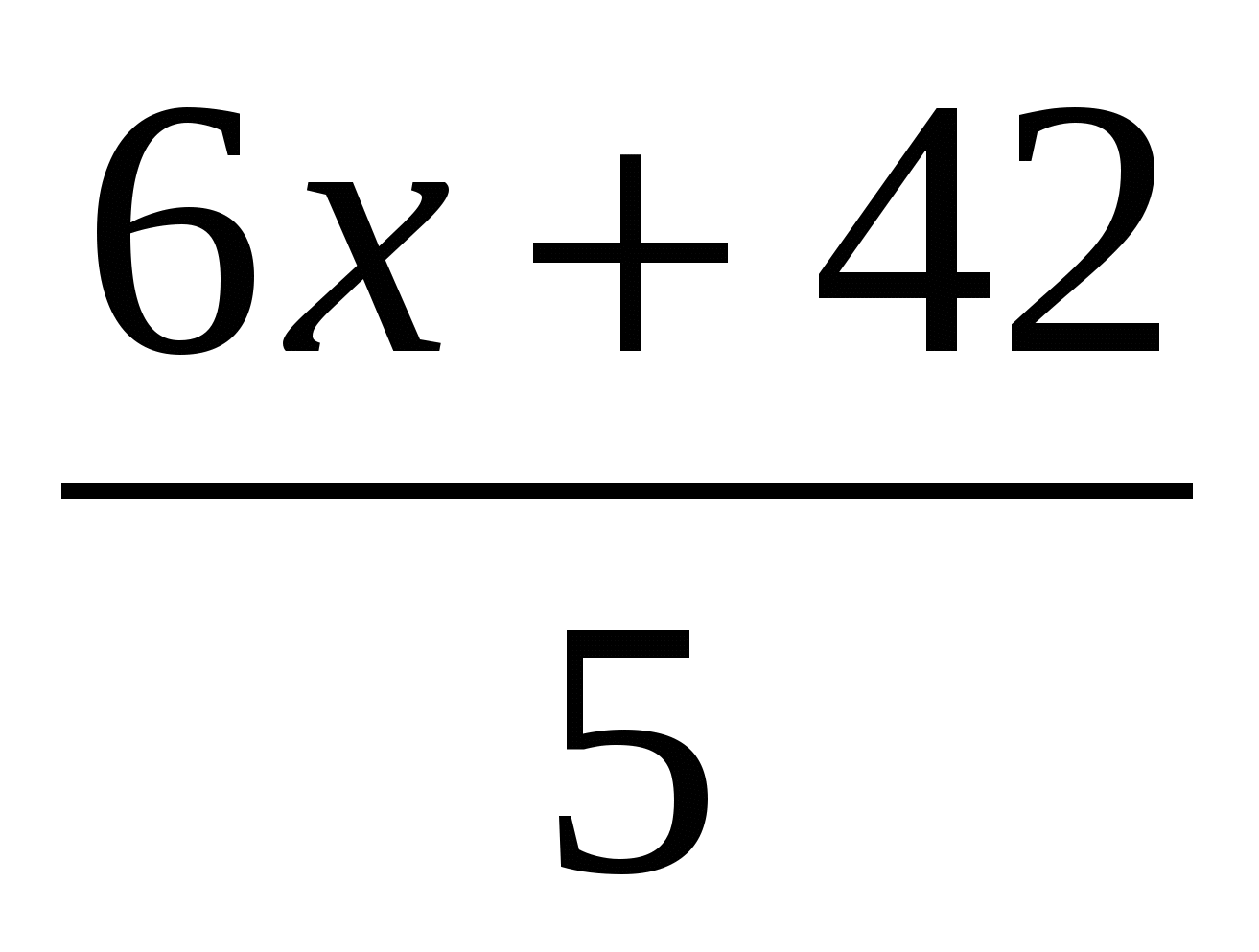 3. Выясните, является ли треугольник прямоугольным, если его стороны выражаются числами: 6, 8, 10. Ответ обоснуйте.Билет 71. Дайте определение подобных треугольников.2. Используя определение квадратного корня, решите уравнение:  = 3 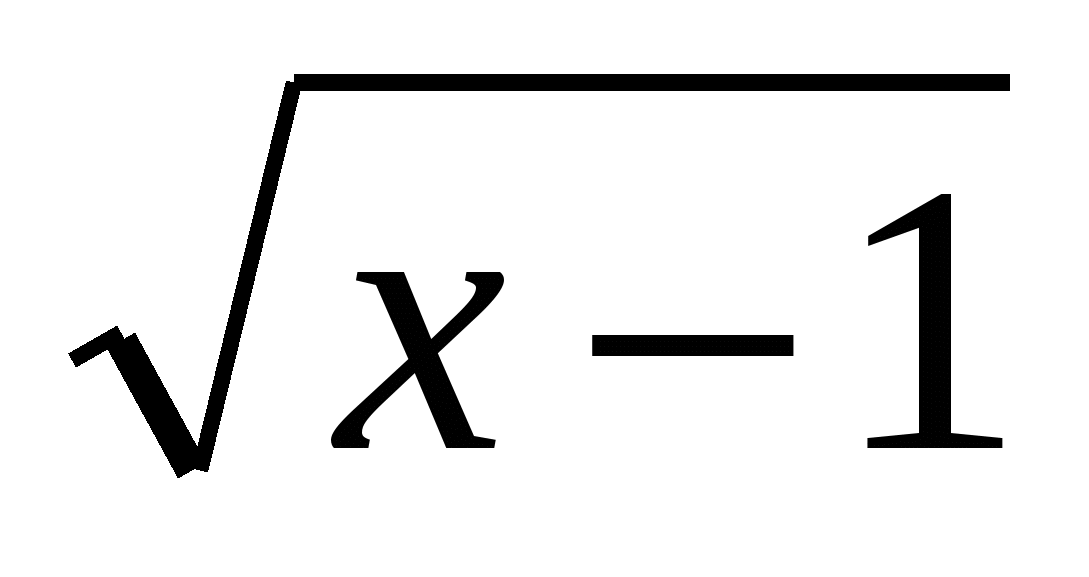 3. Подобны ли треугольники АВС и DEF, если <А= 1060  .  <В= 340 , <Е= 1060   , <F= 400  , АС= 4,4 см,  АВ-= 5,2 см, ВС=7,6 см, DE= 15,6 см, DF=22,8 см, EF=13,2 см?Билет 81. Что называется синусом, косинусом, тангенсом острого угла прямоугольного треугольника?2. Построить графики функций    у = -  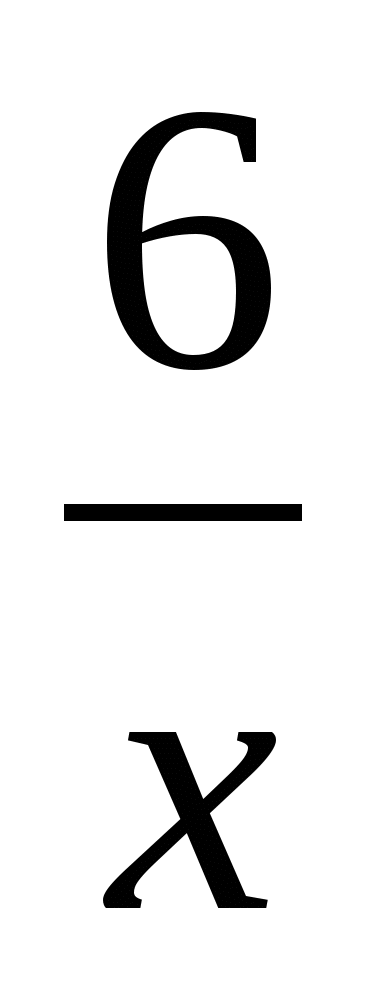 3. Найдите синус, косинус и тангенс углов А и В треугольнике АВС с прямым углом С, если ВС=8 см, Ав=17 см.Билет 91. Какое равенство называют основным тригонометрическим тождеством?2. Решить уравнения   2х2 + 3х – 2 = 0 3. Найдите sinα и tgα, если cosα =½.Билет101 .Объясните, какие  две фигуры называются подобными. Что такое коэффициент подобия фигур?2. Решите линейное  неравенство   6х – 5(2х+8) > 14 + 2х.                                               3.  В подобных треугольниках АВС и KMN стороны АВ KM, ВС и MN являются сходственными. Найдите стороны  треугольника KMN, если АВ=4 см, ВС=5см, СА=7см, КМ/АВ=2,1.Билет 111. Сформулируйте признаки подобия треугольников.2. Решите квадратное неравенство х2 + 4х – 5 ≤ 0.3. Стороны угла О пересечены параллельными прямыми АВ и СD. Докажите, что отрезки ОА и АС пропорциональны отрезкам ОВ и ВD.Билет 121. Взаимное расположение прямой и окружности.2. Решите систему уравнений  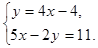 3. Прямая  АВ  касается окружности с центром  О радиуса  r в точке В. Найдите АВ, если ОА=2 см, а r=1,5 см.Билет 13    1. Касательная к окружности.    2. Построить графики функций   у =  - 3.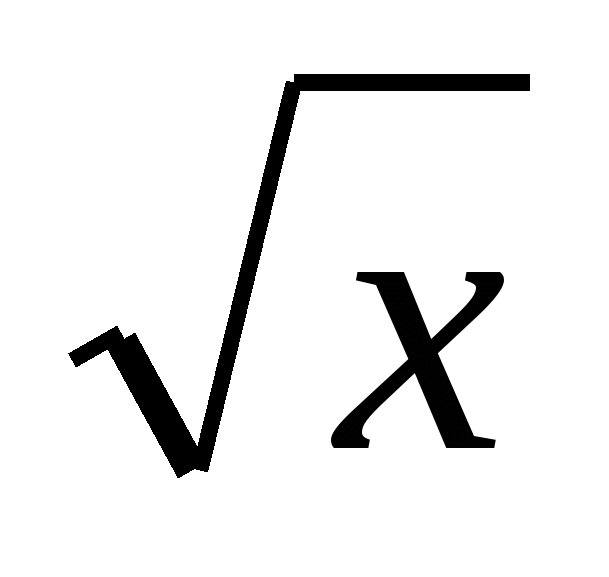     3. Прямые АВ и АС касаются окружности с центром О в точках В и С. Найдите ВС, если <ОА В=30 , АВ=5 см. Билет 14    1. Центральные и вписанные углы.    2. Решите уравнение   (3- 4х)2 – 1/3(3х – 2)(3х + 2) = 13х2 – 2/3.    3. Найдите вписанный угол АВС, если дуга АС, на которую он опирается, равна480 .Билет 15     1. Четыре замечательные точки.2. Упростить выражения    - .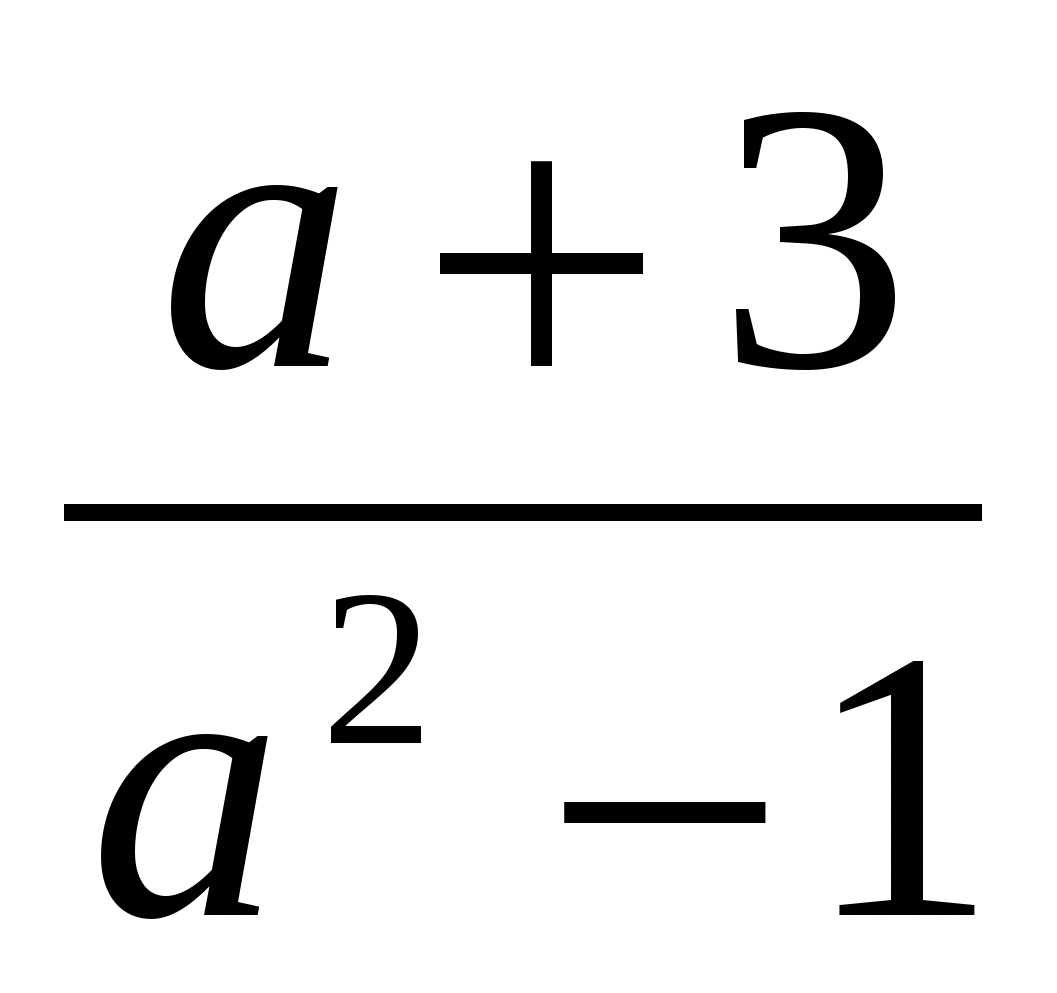 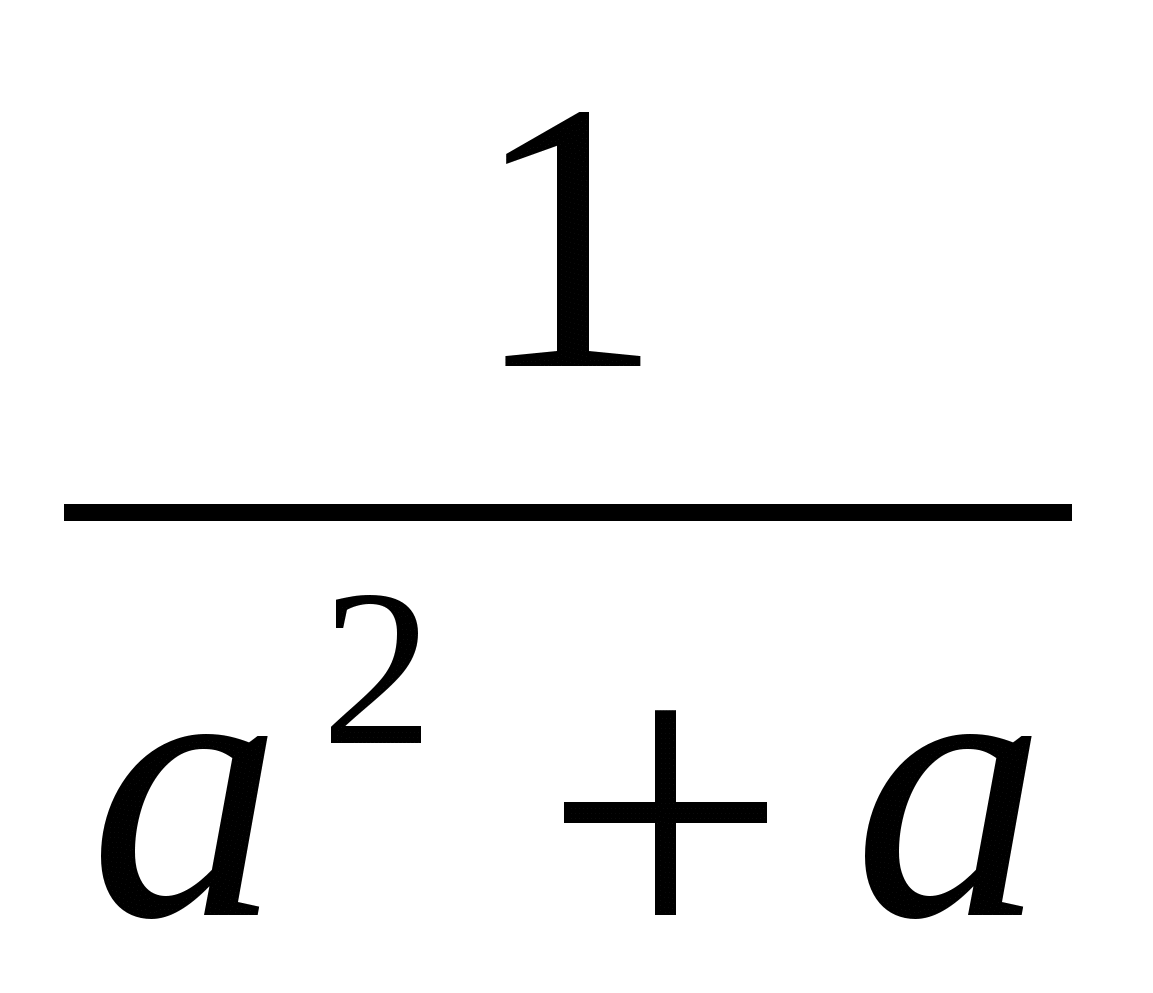 3. Серединные перпендикуляры к сторонам АВ и АС треугольника АВС пересекаются в точке D. Найдите АD и СD, если ВD=5 см, АС=8,5 см.Билет 16      1. Вписанная и описанная окружности.      2. Решить графически уравнение   х2 -  - 2 = 0.      3. В окружность вписан треугольник АВС  так, что  АВ - диаметр окружности. Найдите  углы треугольника, если дуга ВС=1340 .Билет 17      1. Какой многоугольник называется выпуклым? Приведите примеры.      2. Упростите выражение   -0,5х (2х + 3) –(4х + 3) (1 – 2х).      3. Найдите сумму углов выпуклого шестиугольника.Билет 18Дайте определение прямоугольника? Сформулируйте свойства прямоугольника.Найдите значение выражения   a2 – 4bc, если a = 6, b = -11,  c = 10.Найдите углы прямоугольника АВСD, если   <А= 740   .Билет 19Какой четырехугольник называется равнобедренной трапецией? Назовите виды трапеции?Решите уравнение (5- 3х)2 – 0,5(2х – 3)(2х + 3) = 7х2 + 2,5.3.  Один из углов равнобедренной трапеции равен 680 . Найдите остальные углы трапеции.Билет 20      1.  Приведите примеры фигур, обладающих: осевой симметрией,  и осевой, и центральной симметрией.    2. Выполните действия:      3.  Имеют ли центр симметрии: отрезок и луч?Билет 21Сформулируйте основные свойства площадей многоугольников и запишите формулы.Найдите значение выражения  при Смежные стороны параллелограмма равны 14 см и 16 см, а его острый угол равен 300 . Найдите площадь параллелограмма.Билет 221. Сформулируйте обратную теорему Пифагора. Приведите примеры пифагоровых треугольников2. Решите уравнение     =  .3. Выясните, является ли треугольник прямоугольным, если его стороны выражаются числами: 5, 6, 7. Ответ обоснуйте.Билет 231. Дайте определение подобных треугольников. Приведите примеры.2. Используя определение квадратного корня, решите уравнение:  = 53. Подобны ли треугольники АВС и DEF, если <А= 1060  .  <В= 340 , <Е= 1060   , <F= 400  , АС= 4,4 см,  АВ-= 5,2 см, ВС=7,6 см, DE= 15,6 см, DF=22,8 см, EF=13,2 см?Билет 241. Что называется синусом, косинусом, тангенсом острого угла прямоугольного треугольника? Ответ обоснуйте.2. Построить графики функций    у = -  3. Найдите синус, косинус и тангенс углов А и В треугольнике АВС с прямым углом С, если ВС=21 см, АС=20 см.Билет 251. Какое равенство называют основным тригонометрическим тождеством? Запишите формулы.2. Решить уравнения   2х2 - 3х + 2 = 0 3. Найдите cosα и   tgα, если sinα =½.Билет261. Объясните, какие две фигуры называются подобными. Что такое коэффициент подобия фигур?2. Решите линейное неравенство   6х – 5(2х+8)> 14 + 2х.                                               3. В подобных треугольниках АВС и KMN стороны АВ KM, ВС и MN являются сходственными. Найдите стороны треугольника KMN, если АВ=4 см, ВС=5см, СА=7см, КМ/АВ=2,1.Билет 27Дайте определение ромба? Сформулируйте свойства ромба.Найдите значение выражения   a2 – 4bc, если a = 6, b = -11,  c = -10.Найдите углы ромба АВСD, если   <А= 640   .Билет 28Счастливый билет! (Ты можешь  построить график функций   у =  + 3.)Пояснительная запискаЦель экзамена:  1.  Оценить уровень общеобразовательной подготовки по математике учащихся 8 класса.       2. Лучше ориентироваться в природе и обществе;       3. Развивать мышление и воспитывать характер;       4. Реализовывать идеи развивающего и проблемного обучения;       5. Развивать речь и культуру общения;   6. Приучить его к самостоятельному добыванию информации.  Экзаменационный материал по математике для 8 класса составлен по  учебникам:   Алгебра -8 (автор А.Г.Мордкович и др.) и Геометрия7-9 (автор Л.С. Атанасян и др.). В соответствии с школьным планом экзамены проводятся в мае.  Перечень тем проверяемых в ходе проведения экзамена.АлгебраАлгебраические дробиФункция.  Свойства квадратного корня Квадратичная функция.Квадратные уравненияНеравенстваГеометрия ЧетырехугольникиПлощадьПодобные треугольникиОкружностьСтруктура экзамена:Экзамен проводится в устной форме по билетам. В билете три задания. Первый вопрос раскрывает геометрические  понятия. Второе задание раскрывает  алгебраические  вычисления. Третье задание  - геометрические задачи.  А так же СЧАСТЛИВЫЙ БИЛЕТ №28- построить график функции. Оценивание работы:«5» - учащийся ответил на первый вопрос, решил без ошибок второй  и  третье задание,  раскрыл все понятия, входящие в билет.«4» - учащийся ответил на вопрос, решил второе задания по алгебре и третье по геометрии, но допустил ошибку либо при ответе, либо при решении заданий.«3» - ответил на первый вопрос и решил  второе  задание, но не решил  третье задание. Или решил  задания, но не ответил на вопрос.«2»- ответил только на один из вопросов, либо решил только одно из заданий; не ответил ни на один вопрос и не решил ни одного из заданий.